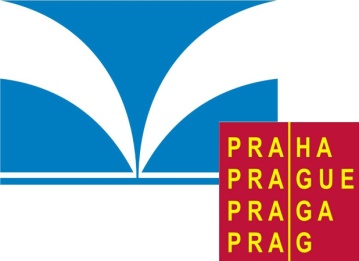 Vážená paní ředitelko,Žádám Vás o uvolnění z vyučování na více než 3 dny .(Školní řád, část 6., bod j – povoluje ředitelka školy)Termín:  od:    ………..………… do:  ………..…………, z toho:		teoretické vyučování: ………..…………,		praktické vyučování: ………..……….…,Jméno a příjmení žáka: ………………………………… Datum narození: ……………………Třída: ………………. Obor: ……………………………………… Školní rok: ………………Třídní učitel: ………………………………………………Bydliště: …………………………………………………… PSČ: …………………………….Telefon: …………………………. E-mail: ……………………………………………….……Důvod uvolnění: ………………………………………………………………………….……...………………………………………………………………………….………………….…..     Jméno zákonného zástupce (hůlkovým písmem): ……………………………………………...Datum: ………………	Podpis zákonného zástupce: ……………………………….……Podpis žáka: …………………………………………………......Vyjádření třídního učitele: ….…………………………………………………………….…….Datum: ………………				Podpis: ………..…………,Vyjádření učitele OV: ….……………………………………………………………….…….Datum: ………………				Podpis: ………..…………,Vyjádření zástupkyně ředitelky pro TV: ………………………………………………….…….Datum: ………………				Podpis: ………..…………,Vyjádření zástupkyně ředitelky pro PV: ………………………………………………….…….Datum: ………………				Podpis: ………..…………,Vyjádření ředitelky školy.: ….…………………………………………………………….…….Datum: ………………				Podpis: ………..…………,*) - hodící se zaškrtněte